ГОСУДАРСТВЕННОЕ БЮДЖЕТНОЕ ОБЩЕОБРАЗОВАТЕЛЬНОЕ УЧРЕЖДЕНИЕ СРЕДНЯЯ ОБЩЕОБРАЗОВАТЕЛЬНАЯ ШКОЛА №104ИМЕНИ ГЕРОЯ СОВЕТСКОГО СОЮЗА М.С.ХАРЧЕНКО ВЫБОРГСКИЙ РАЙОН САНКТ-ПЕТЕРБУРГАПРИНЯТА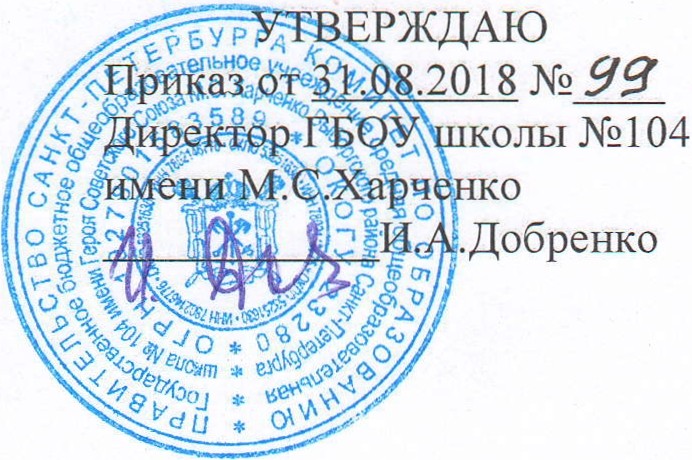 Решением Педагогического совета Протокол № l от 31.08.2018РАБОЧАЯ ПРОГРАММА по физической культуре для 1 класса Срок реализации 1 годСоставитель рабочей программы учитель физической культуры Григорьева Н.Ю.Санкт -Петербург 2018ПОЯСНИТЕЛЬНАЯ ЗАПИСКАРабочая программа по физической культуре в 1 классе на 2018 – 2019 учебный год составлена в соответствии с:Федеральным Законом от 29.12.2012 № 273-ФЗ «Об Образовании в Российской Федерации»Федеральным государственным образовательным стандартом начального общего образования, утвержденным приказом Министерства образования и науки Российской Федерации от 06.10.2009 №373  Авторской  программы физического воспитания учащихся 1 классов. Автор: Л.А.Новикова, Т.С.Лисицкой: М. Просвещение, 2017г. Рекомендовано МО РФ.Образовательной программы начального общего образования ГБОУ школы № 104С положением ГБОУ школы № 104 «О разработке рабочих программ учебных предметов»С федеральным перечнем учебников, рекомендуемых к использованию при реализации имеющих государственную акредитацию образовательных программ начального общего, основного общего, среднего общего образования, утвержденного приказом Министерства  образования и науки Российской Федерации от 31.03.2014 № 253Приказа Министерства образования и науки РФ от 5 июля 2017 г.№629 «О внесении изменений в федеральный перечень учебников , рекомендуемых к использованию при реализации имеющих государственную акредитацию образовательных программ начального общего, основного общего, среднего общего образования ,утвержденный приказом Министерства образования и науки Российской Федерации от 31 марта 2014 г. №253На основании учебного плана на 2018-19 учебный год ГБОУ школы № 104С инструктивно-методическим письмом Комитета по образованию от  21.03.2018 №03-28-1820/18-0-0 «О формировании учебных планов образовательных организаций Санкт-Петербурга, реализующих основные  общеобразовательные программы,на 2018/2019 учебный год»С положением «О системе оценки достижения планируемых результатов освоения основной образовательной программы начального общего образования по ФГОС»С положением «Об охране здоровья обучающихся»Целью программы по физической культуре является гармоничное развитие учащихся, формирование высокого уровня личной физической культуры школьника как элемента здорового, активного образа жизни.Особое внимание на уроках по физической культуре уделяется формированию универсальных умений, таких как:умение организовать свою деятельность, выбирать и использовать средства для достижения поставленной цели;умение активно включаться в коллективную деятельность, взаимодействовать со сверстниками в достижении общих целей;умение использовать полученную информацию в общении со взрослыми людьми и сверстниками.Основные задачи:.1Оздоровительная задача• Формирование первоначальных представлений о значении физической культуры для укрепления здоровья человека (физического, социального и психологического), о её позитивном влиянии на развитие человека (физическое, интеллектуальное, эмоциональное, социальное), о физической культуре и здоровье как факторах успешной учёбы и социализации.Овладение умениями организовывать здоровьесберегающую жизнедеятельность (режим дня, утренняя зарядка, оздоровительные мероприятия, подвижные игры и т. д.);  Формирование навыка систематического наблюдения за своим физическим состоянием, величиной физических нагрузок, данных мониторинга здоровья (рост, масса тела и др.), показателей развития основных физических качеств (силы, быстроты, выносливости, координации, гибкости).2.	Образовательная задача  Создание «школы движений», включающей формирование и совершенствование жизненно важных умений и навыков;  Развитие двигательных (кондиционных и координационных) способностей;  Приобретение школьниками знаний в области физической культуры, необходимых для самостоятельных занятий физическими упражнениями, сознательного использования их в повседневной жизни;   Формирование у обучающихся универсальных компетенций.3.	Воспитательная задачаФормирование у школьников устойчивого интереса к физической культуре, осознанной потребности в каждодневных занятиях физическими упражнениями и спортом;Содействие гармоничному развитию личности школьника, включая воспитание духовных, эстетических и волевых личностных качеств;  Формирование мотивации успеха и достижений, самореализации на основе организации занятий физической культурой и спортом.ОСНОВНЫЕ СОДЕРЖАТЕЛЬНЫЕ ЛИНИИ КУРСА«Основы знаний о физической культуре»		(в течение года)«Лёгкая атлетика»						(22 часа) «Гимнастика с основами акробатики»			(22 часа)«Подвижные игры и легкая атлетика»			(35 часов)«Лыжи и игры на воздухе»					(20 часов)___________________________________________________________________________	Итого:								99 часовМЕСТО ПРЕДМЕТА В БАЗИСНОМ УЧЕБНОМ ПЛАНЕ   В соответствии с Федеральным базисным учебным планом на изучение предмета «Физическая культура» в первом классе отводится 3 часа в неделю, за год 99 часов. СОДЕРЖАНИЕ ПРЕДМЕТАВ предложенной программе выделяются три раздела: «Основы знаний о физической культуре»,  «Способы физкультурной деятельности»,  «Физическое совершенствование».Раздел «Основы знаний о физической культуре» включает материал, посвященный истории физической культуры и спорта, строению человека, личной гигиене, физическим способностям человека.Раздел «Способы физкультурной деятельности» знакомит учеников с возможными движениями человека, а также содержит учебный материал, направленный на освоение основных жизненно важных умений и навыков.Содержание раздела «Физическое совершенствование» направлено на гармоничное физическое развитие школьников, их всестороннюю физическую подготовленность и укрепление здоровья.СОДЕРЖАНИЕ ПРОГРАММЫ1 класс (99 часов – 3 часа в неделю)Во время проведения 3-х часов уроков физической культуры в неделю рекомендуется использовать упражнения, направленные на развитие физических качеств и способностей детей, их функциональные возможности. Большую часть времени посвящать проведению подвижных игр, в зимнее время — играм на лыжах и санках. При наличии бассейна — включить в программу занятия плаванием.Основы знаний о физической культуре.История зарождения физической культуры на территории Древней Руси. Понятие о физической подготовке и её влиянии на развитие основных физических качеств. Сведения о физической нагрузке и её влиянии на частоту сердечных сокращений (ЧСС). Измерение длины и массы тела, показателей физических качеств. Соревновательные упражнения и их отличие от физических упражнений. Правила составления комплексов упражнений, направленных на развитие физических качеств.Способы физкультурной деятельности (в течение года) Самостоятельные занятия. Контроль величины нагрузки по показателям ЧСС. Выполнение закаливающих процедур. Составление и выполнение комплексов упражнений, направленных на развитие физических качеств. Организация и проведение подвижных игр во время прогулок и каникул.Лёгкая атлетика (22 часа)Ходьба:с изменением длины и частоты шагов; с перешагиванием через скамейки; в разном темпе под звуковые сигналы.Бег:челночный бег 3x10 м, эстафетный бег, бег с изменением частоты и длины шагов, бег с преодолением препятствий, равномерный, медленный бег до 5 мин, бег из различных исходных положений.Прыжки:прыжки через скакалку с вращением назад, прыжки в высоту с прямого разбега, в длину способом «согнув ноги», прыжки с высоты до 60 см.Метание:малого мяча в горизонтальную и вертикальную цель с расстояния 5 м, метание на дальность и заданное расстояние.Броски:набивного мяча (1 кг) от груди, из-за головы, снизу вперёд-вверх.Гимнастика с основами акробатики (22 часа)Акробатические упражнения:два-три кувырка вперёд, стойка на лопатках из упора присев, «мост» из положения лёжа на спине, перекат назад в группировке с последующей опорой руками за головой.Гимнастические упражнения прикладного характера:перелезание через препятствие (высота 90 см), ритмические шаги, вис согнув ноги, вис на согнутых руках, преодоление полосы препятствий, переползание по-пластунски.Подвижные игры и легкая атлетика (35 часов)На материале лёгкой атлетики: «Вызов номеров», «Третий лишний», «Линейная эстафета», «Попади в мяч», « Передал-садись ».На материале гимнастики с основами акробатики: «Запрещённое движение», «Невод», «Не давай мяч водящему», «Охотники и утки», «Гонка мячей по кругу».На материале лыжной подготовки: «Воротца», «Кто дальше?», «Быстрый лыжник», «Эстафета на лыжах».На материале спортивных игр: выполнение заданий с элементами спортивных игр.Национальные игры: русская народная игра «У медведя во бору», белорусская народная игра «Ёжик и мыши».Лыжная подготовка и игры на свежем воздухе (20 часов)Физическое совершенствование (99 часов)Организующие команды и приёмы: строевые упражнения. Движение по диагонали, повороты направо, налево в движении, перестроение из колонны по одному в колонну по два, по три.В  данной  программе  лыжная  подготовка (20 часов)  заменена  на  легкую  атлетику, гимнастику, подвижные  игры.ПЛАНИРУЕМЫЕ РЕЗУЛЬТАТЫ ИЗУЧЕНИЯ ПРЕДМЕТАДанная программа обеспечивает достижение необходимых личностных, метапредметных, предметных результатов освоения курса, заложенных в ФГОС НОО.ЛИЧНОСТНЫЕУ обучающихся будут сформированы:уважительное отношение к физической культуре как важной части общей культуры;понимание значения физической культуры для укрепления здоровья человека;понимание позитивного влияния физической культуры на развитие человека;уважение к достижениям российских спортсменов в истории физической культуры и спорта.Учащиеся получат возможность для формирования:понимания ценности человеческой жизни;познавательной мотивации к истории возникновения физической культуры;понимания физической культуры и здоровья как факторов успешной учёбы и социализации;самостоятельности в выполнении личной гигиены;понимания личной ответственности за своё поведение в командных соревнованиях, в подвижных играх (на основе правил и представлений о нравственных нормах);способности проявлять волю во время выполнения физических упражнений, трудолюбие, упорство в развитии физических качеств;понимания причин успеха в физической культуре; способности к самооценке;саморегуляции в управлении своими эмоциями в различных ситуациях.ПРЕДМЕТНЫЕ Учащиеся научатся:руководствоваться правилами поведения на уроках физической культуры;рассказывать об истории зарождения физической культуры на территории Древней Руси;понимать значение физической подготовки;определять частоту сердечных сокращений при физической нагрузке;выполнять соревновательные упражнения;руководствоваться правилами составления комплексов упражнений, направленных на развитие физических качеств;выполнять строевые упражнения;выполнять различные виды ходьбы и бега;выполнять прыжок в длину с разбега способом «согнув ноги »;выполнять прыжок в высоту с прямого разбега;метать теннисный мяч в вертикальную и горизонтальную цель с 5 м на дальность;выполнять несколько кувырков вперёд, выполнять стойку на лопатках, выполнять «мост» из положения лёжа на спине;перелезать через гимнастическую скамейку и горку матов;выполнять танцевальные шаги;передвигаться на лыжах попеременным двухшажным ходом, выполнять спуски в основной и низкой стойке, выполнять подъём «лесенкой», «ёлочкой», выполнять торможение «плугом», выполнять повороты переступанием на месте и в движении;играть в подвижные игры;выполнять элементы спортивных игр;измерять длину и массу тела, показатели физических качеств.Учащиеся получат возможность научиться:рассказывать о первых соревнованиях на территории Древней Руси;определять влияние физической подготовки на развитие физических качеств;соотносить свои результаты с показателями физической нагрузки;понимать влияние закаливания на организм человека;самостоятельно составлять и выполнять комплексы упражнений, направленных на развитие определённых физических качеств;выполнять комбинации из элементов акробатики;организовывать и играть в подвижные игры во время прогулок.МЕТАПРЕДМЕТНЫЕ РегулятивныеУчащиеся научатся:•	руководствоваться правилами поведения на уроках физической культуры;продумывать и устанавливать последовательность упражнений в комплексах утренней гимнастики, по профилактике нарушений осанки, физкультминуток, руководствуясь правилами;объяснять, какие технические приёмы были использованы при выполнении задания;самостоятельно выполнять заданные комплексы упражнений, направленные на развитие физических качеств; координировать взаимодействие с партнёрами в игре;анализировать и оценивать результаты, находить возможности и способы их улучшения (под руководством учителя);участвовать в подвижных играх, руководствуясь правилами.Учащиеся получат возможность научиться:  ставить собственные цели и задачи по развитию физических качеств;•	планировать, контролировать и оценивать учебные действия в соответствии с поставленной задачей и условия
ми её реализации;осмысленно выбирать способы и приёмы действий при выполнении физических упражнений и в спортивных играх; соотносить свои результаты с показателями физическойнагрузки;определять наиболее эффективные способы достижения результата;самостоятельно организовывать здоровьесберегающую жизнедеятельность (режим дня, утренняя зарядка, оздоровительные мероприятия, подвижные игры и т. д.);выделять эстетические характеристики в движениях человека, оценивать красоту телосложения и осанки; организовывать подвижные игры во время прогулок.ПОЗНАВАТЕЛЬНЫЕУчащиеся научатся:осуществлять поиск необходимой информации, используя различные справочные материалы;свободно ориентироваться в книге, используя информацию форзацев, оглавления, справочного бюро; различать виды физических упражнений, виды спорта;сравнивать, группировать, классифицировать виды спорта летних и зимних Олимпийских игр; устанавливать зависимость частоты сердечных сокращений от физической нагрузки;устанавливать взаимосвязь между занятиями физической культурой и воспитанием характера человека. Учащиеся получат возможность научиться:находить нужную информацию, используя словарь учебника, дополнительную познавательную литературу справочного характера;устанавливать и объяснять связь между физической культурой и здоровьем человека, развитием человека;сравнивать, классифицировать виды ходьбы и бега, виды спорта;соотносить физические упражнения с развитием определённых физических качеств и группировать их;устанавливать связь между изменениями в сердечной, дыхательной, мышечной системах организма и физической нагрузкой.КоммуникативныеУчащиеся научатся:рассказывать об истории зарождения физической культуры на территории Древней Руси;выражать собственное эмоциональное отношение к разным видам спорта;задавать вопросы уточняющего характера по выполнению физических упражнений;понимать действия партнёра в игровой ситуации. Учащиеся получат возможность научиться:участвовать в беседе и рассказывать о первых соревнованиях на территории Древней Руси, о достижениях российских спортсменов на Олимпийских играх;высказывать собственное мнение о значении физической культуры для здоровья человека, для личного здоровья;задавать вопросы уточняющего характера по организации игр; координировать взаимодействие с партнёрами в игре; договариваться и приходить к общему решению; дополнять или отрицать суждение, приводить примеры.ФОРМЫ ОРГАНИЗАЦИИ УЧЕБНОГО ПРОЦЕССАПрограмма предусматривает проведение традиционных уроков, урок-зачёт.Используется  групповая, индивидуальная работа, работа в парах.Учащиеся учатся сотрудничать при выполнении заданий в паре и в группе (подвижные игры);  контролировать свою и чужую деятельность, осуществлять пошаговый и итоговый контроль, используя разнообразные приёмы.В ходе прохождения программы обучающиеся посещают урочные занятия, занимаются внеурочной деятельностью (кружки, секции).ИТОГОВЫЙ КОНТРОЛЬПо мере прохождения учебного материала по физической культуре проводится текущий контроль освоения учебного материала и выполнения учебных нормативов по видам двигательной деятельности. Физическая подготовленность проверяется при стартовом контроле и сдаче контрольных нормативов в конце учебного года по шести основным тестам: скоростным, скоростно-силовым, силовым, выносливости, координации, гибкости, силы.ОБЪЕМ И СРОКИ ИЗУЧЕНИЯНа изучение физической культуры отводится 3 часа в неделю, всего - 99 часов:I четверть - 27чIIчетверть - 21чIIIчетверть -27чIVчетверть -24чУЧЕБНО-МЕТОДИЧЕСКОЕ ОБЕСПЕЧЕНИЕ ПРЕДМЕТАСпортивный инвентарь (мячи, обручи, скакалки, гимнастические маты, скамейки, шведские стенки, гимнастические снаряды, и т. д.).Т.С. Лисицкая, Л А. Новикова. Физическая культура. 1 класс. Учебник. — М.: АСТ, Астрель.Т.С. Лисицкая, ЛА. Новикова. Спортивный дневник школьника. 1 класс. Рабочая тетрадь. — М.: АСТ, Астрель.Т.С. Лисицкая, Л А. Новикова. Обучение в 1 классе по учебнику «Физическая культура». — М.: АСТ, Астрель.МАТЕРИАЛЬНО-ТЕХНИЧЕСКОЕ ОБЕСПЕЧЕНИЕ ПРЕДМЕТАСтенка гимнастическая – ГБревно (скамейка) гимнастическая – ГПерекладина (нестандартная) – ДКанат для лазания с механизмом крепления –ГСкамейка гимнастическая –ГГимнастические маты – ГМяч малый (теннисный) - ГМяч гимнастический - ГСкакалка гимнастическая - ГПалка гимнастическая - ГКомплект щитов баскетбольных с кольцами и сеткой -Мячи баскетбольные - ГМячи волейбольные - ГСетка волейбольная - ГСтойки волейбольные - ГМячи футбольные - ГАптечка медицинская - ДСпортивный зал - игровойСекундомер - ДИзмерительная лента – ДД - демонстрационный экземплярГ - комплект, необходимый для практической работы в группахКалендарно-тематическое планирование 1 класс      2015-2016 учебный год99 часов (3 часа в неделю)№Тема урокаДатаКол-во часовТип урокаПланируемые результатыПланируемые результатыПланируемые результатыПланируемые результатыФорма организации познавательной деятельностиФормы контроляОрганизациясамостоятельной деятельностиНаглядность,оборудованиеПримечание№Тема урокаДатаКол-во часовТип урокаПредметные Предметные Метапредметные(УУД)Личностные Форма организации познавательной деятельностиФормы контроляОрганизациясамостоятельной деятельностиНаглядность,оборудованиеПримечание№Тема урокаДатаКол-во часовТип уроказнатьуметьМетапредметные(УУД)Личностные Форма организации познавательной деятельностиФормы контроляОрганизациясамостоятельной деятельностиНаглядность,оборудованиеПримечаниеЛёгкая атлетика и подвижные игры ( 22 ч)Лёгкая атлетика и подвижные игры ( 22 ч)Лёгкая атлетика и подвижные игры ( 22 ч)Лёгкая атлетика и подвижные игры ( 22 ч)Лёгкая атлетика и подвижные игры ( 22 ч)Лёгкая атлетика и подвижные игры ( 22 ч)Лёгкая атлетика и подвижные игры ( 22 ч)Лёгкая атлетика и подвижные игры ( 22 ч)Лёгкая атлетика и подвижные игры ( 22 ч)Лёгкая атлетика и подвижные игры ( 22 ч)Лёгкая атлетика и подвижные игры ( 22 ч)Лёгкая атлетика и подвижные игры ( 22 ч)Лёгкая атлетика и подвижные игры ( 22 ч)Лёгкая атлетика и подвижные игры ( 22 ч)1Влияние физической культуры на здоровье и физическое развитие человека. Правила поведения на уроках. Техника безопасности на уроках по легкой атлетике.1Вводный урокОпределять влияние физической культуры на укрепление здоровья и физическое развитие. Познакомятся с общими представлениями об основных понятиях и правилах.Строиться в шеренгуРегулятивные: организация рабочего места. 
Познавательные: учатся контролировать и оценивать свои действия. Коммуникативные: умение слушать, задавать вопросыФормировать положительное отношение к урокам физической культуры.ФронтальнаяиндивидуальнаяСамоконтроль, взаимоконтрольКоллективная, индивидуальнаякарточки2Основные способы передвижений человека.1КомбинированныйОпределять основные способы передвижений человека.Выполнять команды: «Становись!», «Смирно!». Выполнять передвижение широким, свободным шагом.Регулятивные: организация рабочего места с применением установленных правил. Познавательные: использовать общие приемы решения задач. Коммуникативные: научатся формулировать свои затруднения и обращаться за помощью.Учатся принимать образ «хорошего ученика» и учится нести личную ответственность за здоровый образ жизни.ФронтальнаяиндивидуальнаяСамоконтроль, взаимоконтрольКоллективная, индивидуальнаякарточки3История возникновения физической культуры1КомбинированныйИзучать историю возникновения физической культуры, участвовать в беседе..Выполнять повороты направо налево, медленный равномерный бег с изменением направленияРегулятивные:организация рабочего места с применением установленных правил.Познавательные: использовать общие приемы решения задач. Коммуникативные: научатся формулировать свои затруднения и обращаться запомощьюУчатся принимать образ «хорошего ученика» и учится нести личную ответственность за здоровый образ жизни.ФронтальнаяиндивидуальнаяСамоконтроль, взаимоконтрольКоллективная, индивидуальнаякарточки4Предупреждение травматизма на занятиях физической культурой.1КомбинированныйИзучать и соблюдать правила предупреждения травматизма на занятиях.Выполнять повороты крутом. Регулятивные: организация рабочего места с применением установленных правил. Познавательные: использовать общие приемы решения задач. Коммуникативные: научатся осуществлять взаимный контроль и оказывать помощь в сотрудничествеАдекватная мотивация.ФронтальнаяиндивидуальнаяСамоконтроль, взаимоконтрольКоллективная, индивидуальная5Бег и его разновидности.1Изучение нового материалаПознакомиться с разновидностями бега. Использовать разные виды бега. Следовать при выполнении упражнений инструкциям учителя. Соблюдать правила игры.Выполнять упражнения на скорость движения. Моделировать физические нагрузки для развития быстротыРегулятивные: организация рабочего места с применением установленных правил. Познавательные: использовать общие приемы решения задач Коммуникативные: Поддерживать друг друга.Адекватная мотивация. Первичные умения оценки результатовФронтальнаяиндивидуальнаяСамоконтроль, взаимоконтрольКоллективная, индивидуальная6Эстафетный бег1КомбинированныйИзучать приёмы эстафетного бега. Следовать при выполнении заданий инструкциям учителя. Применять полученные умения в игре. «Вызов номеров»..Выполнять упражнения на вниманиеРегулятивные: организация рабочего места с применением установленных правил. Познавательные: использовать общие приемы решения задач. Коммуникативные: владеть способами взаимодействия с окружающими людьмиУчатся ответственному отношению к общему благополучию и умению не создавать конфликтов. Находить выходы из спорных ситуаций.ФронтаЛьнаяИндивидуальнаягрупповаяСамоконтроль, взаимоконтрольКоллективная, индивидуальнаяЭстафетные палки7Эстафетный бег1КомбинированныйИзучать приёмы эстафетного бега. Следовать при выполнении заданий инструкциям учителя. Применять полученные умения в игре. «Вызов номеров». Выполнять упражнения на внимание.Регулятивные: организация рабочего места с применением установленных правил. Познавательные: использовать общие приемы решения задач. Коммуникативные: научатся осуществлять взаимный контроль и оказывать помощь в сотрудничестве.Адекватная мотивация.Фронтальнаяиндивидуальная, работа в парахСамоконтроль, взаимоконтрольКоллективная, индивидуальнаяЭстафетные палки8Прыжки и их связи с беговыми упражнениями1Изучение нового материалаОбъяснять и применять технику прыжков, технику приземления. Следовать при выполнении инструкциям учителя. Согласовывать действия партнёра в игре. Соотносить упражнения с развитием определённых физических качеств. Выполнять подготовительные упражнения Осваивать технику прыжков вверх на двух ногах и с продвижением вперед.Регулятивные: организация рабочего места с применением установленных правил.Познавательные: использовать общие приемы решения задач.Коммуникативные: научатся определять общую цель и пути её достижения.Учатся нести ответственность за здоровый образ жизни, формируется позитивное отношение к физической нагрузкеФронтальнаяиндивидуальнаяСамоконтроль, взаимоконтрольКоллективная, индивидуальная9Прыжки на двух и на одной ноге с продвижением вперёд1КомбинированныйОбъяснять и применять технику прыжков, технику приземления. Следовать при выполнении инструкциям учителя.Соотносить упражнения с развитием определённых физических качеств. Выполнять подготовительные упражнения. Согласовывать действия партнёра в игре.Осваивать технику прыжков вверх на двух ногах и с продвижением впередРегулятивные: организация рабочего места с применением установленных правил.Познавательные: использовать общие приемы решения задач.Коммуникативные: владеть способами взаимопомощиУчатся нести ответственность за здоровый образ жизни, формируется позитивное отношение к физической нагрузкеФронтальнаяиндивидуальная, работа в парахСамоконтроль, взаимоконтрольКоллективная, индивидуальная10Прыжок в длину с места1Изучение нового материалаОбъяснять и применять технику прыжков, технику приземления. Следовать при выполнении инструкциям учителя. Выполнять подготовительные упражнения. Согласовывать действия партнёра в игре. Соотносить упражнения с развитием определённых физических качеств. Осваивать технику прыжков вверх на двух ногах и с продвижением впередРегулятивные: организация рабочего места с применением установленных правил.Познавательные: использовать общие приемы решения задач.Коммуникативные: научатся осуществлять взаимный контроль и оказывать помощь в сотрудничествеУчатся ответственному отношению к общему благополучию и умению находить выходы из спорных ситуацийФронтальнаяиндивидуальная, работа в парахСамоконтроль, взаимоконтрольКоллективная, индивидуальная11Челночный бег 3x10 м.1Изучение нового материалаСледовать при выполнении инструкциям учителя. Соблюдать правила игры. Выполнять упражнения на координацию движения. Соотносить упражнения с развитием определённых физических качеств.Выполнять упражнения на координацию движений и быстроту во время выполнения челночного бега 3x10 м.Регулятивные: организация рабочего места с применением установленных правил.Познавательные: использовать общие приемы решения задач.Коммуникативные: научатся осуществлять взаимный контроль и оказывать помощь в сотрудничествеАдекватная мотивация.Фронтальнаяиндивидуальная, групповаяСамоконтроль, взаимоконтрольКоллективная, индивидуальная12Преодоление полосы препятствий.1КомбинированныйСогласовывать действия партнёров в игре. Соотносить упражнения с развитием определённых физических качеств.Применять полученные умения в беге и прыжках в преодолении полосы препятствий.Регулятивные: организация рабочего места с применением установленных правил.Познавательные: использовать общие приемы решения задач.Коммуникативные:научатся осуществлять взаимный контроль и оказывать помощь в сотрудничествеУчатся ответственному отношению к общему благополучию и умению находить выходы из спорных ситуацийФронтальнаяиндивидуальнаяСамоконтроль, взаимоконтрольКоллективная, индивидуальная13Метание — одно из древних физических упражнений.1Изучение нового материалаРаботать с информацией. Участвовать в беседе по теме.. Следовать при выполнении заданий инструкциям учителя.Разучить и выполнять правильный хват малого мячаРегулятивные: организация рабочего места с применением установленных правил.Познавательные: использовать общие приемы решения задач.Коммуникативные: научатся осуществлять взаимный контроль и оказывать помощь в сотрудничествеУчатся ответственному отношению к общему благополучию и умению находить выходы из спорных ситуацийФронтальнаяиндивидуальнаяСамоконтроль, взаимоконтрольКоллективная, индивидуальнаяТеннисный мяч, резиновый мяч ,скакалка14Метание в вертикальную цель1Изучение нового материалаВыявлять характерные ошибки при выполнении метания в цель. Согласовывать действия партнёров в игре. Соотносить упражнения с развитием определенных физических качеств.Объяснять и применять технику метания теннисного малого мяча в цель.Регулятивные: организация рабочего места с применением установленных правил.Познавательные: использовать общие приемы решения задач.Коммуникативные: научатся осуществлять взаимный контроль и оказывать помощь в сотрудничествеУчатся ответственному отношению к общему благополучию и умению находить выходы из спорных ситуацийФронтальнаяиндивидуальнаяСамоконтроль, взаимоконтрольКоллективная, индивидуальнаяТеннисный мяч, резиновый мяч ,скакалка15Метание в вертикальную цель1Совершенствование УУДОбъяснять и применять технику метания теннисного малого мяча в цель. Выявлять характерные ошибки при выполнении метания в цель. Согласовывать действия партнёров в игре.Соотносить упражнения с развитием определенных физических качеств.Регулятивные: организация рабочего места с применением установленных правил.Познавательные: использовать общие приемы решения задач.Коммуникативные: научатся осуществлять взаимный контроль и оказывать помощь в сотрудничествеУчатся ответственному отношению к общему благополучию и умению находить выходы из спорных ситуацийФронтальнаяиндивидуальнаяСамоконтроль, взаимоконтрольКоллективная, индивидуальнаяТеннисный мяч, резиновый мяч ,скакалка16Лёгкая атлетика королева спорта.1КомбинированныйУчаствовать в беседе о лёгкой атлетике как виде спорта. Высказывать собственное мнение о лёгкой атлетике как виде спорта. Оценивать правильность выполнения задания. Вносить коррективы в свою работу.Применять технику метания теннисного малого мяча в цель.Регулятивные: организация рабочего места с применением установленных правил.Познавательные: использовать общие приемы решения задач.Коммуникативные: владеть способами взаимодействия с окружающими людьми, приемами действий в ситуациях общения, радоваться успехам одноклассников.Учатся нести ответственность за здоровый образ жизни, формируется позитивное отношение к физической нагрузкеФронтальнаяиндивидуальнаяСамоконтроль, взаимоконтрольКоллективная, индивидуальнаяТеннисный мяч, резиновый мяч ,скакалка17Метание в горизонтальную цель.1Совершенствование УУДСледовать при выполнении инструкциям учителя. Выявлять характерные ошибки при выполнении метания в горизонтальную цель. Согласовывать действия партнёров в игре. Соотносить упражнения с развитием определённых физических качеств.Регулятивные: организация рабочего места с применением установленных правил.Познавательные: использовать общие приемы решения задач.Коммуникативные: владеть способами взаимодействия с окружающими людьми, приемами действий в ситуациях общения, радоваться успехам одноклассниковУчатся нести ответственность за здоровый образ жизни, формируется позитивное отношение к физической нагрузкеФронтальнаяиндивидуальная, работа в парахСамоконтроль, взаимоконтрольКоллективная, индивидуальнаяТеннисный мяч, резиновый мяч ,скакалка18Как устроен человек.1КомбинированныйРаботать с информацией о строении человека и работе мышц..Устанавливать взаимосвязь между физическими упражнениями и работой мышц. Общаться и взаимодействовать в игровой деятельностиРегулятивные: организация рабочего места с применением установленных правил.Познавательные: использовать общие приемы решения задач.Коммуникативные: владеть способами взаимодействия с окружающими людьми, приемами действий в ситуациях общения, радоваться успехам одноклассниковУчатся нести ответственность за здоровый образ жизни, формируется позитивное отношение к физической нагрузкеФронтальнаяиндивидуальная, работа в парахСамоконтроль, взаимоконтрольКоллективная, индивидуальнаяплакат19Броски набивного мяча (0,5 кг).1КомбинированныйВыявлять характерные ошибки при выполнении броска набивным мячом от груди. Соблюдать правила игры, удерживать задачи во время игры.Выполнять броски набивного мяча от груди на дальность. Следовать при выполнении упражнений инструкциям учителя.Регулятивные: организация рабочего места с применением установленных правил.Познавательные: использовать общие приемы решения задач.Коммуникативные: владеть способами взаимодействия с окружающими людьми, приемами действий в ситуациях общения, радоваться успехам одноклассниковУчатся нести ответственность за здоровый образ жизни, формируется позитивное отношение к физической нагрузкеФронтальнаяиндивидуальная, работа в парахСамоконтроль, взаимоконтрольКоллективная, индивидуальнаяНабивные мячи20Прыжки через качающуюся скакалку.1КомбинированныйПроявлять силу в бросках набивного мяча, волевые усилия. Согласовывать действия партнёров в игре.Выполнять броски набивного мяча от груди на дальность.Регулятивные: организация рабочего места с применением установленных правил.Познавательные: использовать общие приемы решения задач.Коммуникативные: владеть способами взаимодействия с окружающими людьми, приемами действий в ситуациях общения, радоваться успехам одноклассниковУчатся нести ответственность за здоровый образ жизни, формируется позитивное отношение к физической нагрузкеФронтальнаяиндивидуальная, работа в парахСамоконтроль, взаимоконтрольКоллективная, индивидуальнаяНабивные мячи, скакалка21Преодоление препятствий.1Комбинированныйпрепятствий. Удерживать цель выполняемых действий при преодолении полосы препятствий. Проявлять волевые усилия. Применять полученные умения в беге и прыжках в преодолении полосы Соотносить упражнения с развитием определённых физических качествРегулятивные: организация рабочего места с применением установленных правил.Познавательные: использовать общие приемы решения задач.Коммуникативные: владеть способами взаимодействия с окружающими людьми, приемами действий в ситуациях общения, радоваться успехам одноклассниковУчатся нести ответственность за здоровый образ жизни, формируется позитивное отношение к физической нагрузкеФронтальнаяиндивидуальная, работа в парахСамоконтроль, взаимоконтрольКоллективная, индивидуальнаяНабивные мячи22Подвижные игры1КомбинированныйОбщаться и взаимодействовать в игровой деятельности. Соблюдать правила игры, удерживать задачи во время игры. Выявлять причины успешной игрыРегулятивные: организация рабочего места с применением установленных правил.Познавательные: использовать общие приемы решения задач.Коммуникативные: владеть способами взаимодействия с окружающими людьми, приемами действий в ситуациях общения, радоваться успехам одноклассниковУчатся нести ответственность за здоровый образ жизни, формируется позитивное отношение к физической нагрузкеФронтальнаяиндивидуальная, работа в парахСамоконтроль, взаимоконтрольКоллективная, индивидуальнаяГимнастика с основами акробатики (22 ч.)Гимнастика с основами акробатики (22 ч.)Гимнастика с основами акробатики (22 ч.)Гимнастика с основами акробатики (22 ч.)Гимнастика с основами акробатики (22 ч.)Гимнастика с основами акробатики (22 ч.)Гимнастика с основами акробатики (22 ч.)Гимнастика с основами акробатики (22 ч.)Гимнастика с основами акробатики (22 ч.)Гимнастика с основами акробатики (22 ч.)Гимнастика с основами акробатики (22 ч.)Гимнастика с основами акробатики (22 ч.)Гимнастика с основами акробатики (22 ч.)Гимнастика с основами акробатики (22 ч.)23История развития гимнастики. ТБ.1Вводный урокИметь представление об истории развития гимнастики. Участвовать в беседе.Соблюдать правила поведения на уроке гимнастики..Изучать и вы пол пять положение» упор присев. Следовать инструкциям учителяРегулятивные: организация рабочего места с применением установленных правил.Познавательные: использовать общие приемы решения задач.Коммуникативные: владеть способами взаимодействия с окружающими людьми, приемами действий в ситуациях общения, радоваться успехам одноклассниковУчатся нести ответственность за здоровый образ жизни. Учатся принимать образ «хорошего ученика»ФронтальнаяиндивидуальнаяСамоконтроль, взаимоконтрольКоллективная, индивидуальнаяплакаты24Осанка человека.1КомбинированныйРазличать хорошую и плохую осанку. Участвовать в беседе о правильной осанке. Соблюдать правила игры, удерживать задачи во время игры. Разучить и выполнять упражнения на координацию движений.Регулятивные: удерживать учебную задачу, составлять план действий совместно с учителем.Познавательные: научатся контролировать и оценивать свои действия во время выполнения команд учителя.Коммуникативные:Взаимодействовать друг другу соблюдая правила безопасностиУчатся нести ответственность за здоровый образ жизни. Учатся принимать образ «хорошего ученика»Фронтальнаяиндивидуальная, работа в парахСамоконтроль, взаимоконтрольКоллективная, индивидуальнаяплакаты25Положение «группировка».1Изучение нового материалаСоблюдать правила игры. Осваивать умения самостоятельно подбирать упражнения и проводить утреннюю гимнастику. Следовать при выполнении инструкциям учителя. Выполнять группировку в различных положениях. Разучить и выполнять приставной шаг. Моделировать физические нагрузки для развития координации движений.Регулятивные: удерживать учебную задачу, составлять план действий совместно с учителем.Познавательные: научатся контролировать и оценивать свои действия во время выполнения команд учителя.Коммуникативные:Взаимодействовать друг другу соблюдая правила безопасностиУчатся нести ответственность за здоровый образ жизни. Учатся принимать образ «хорошего ученика»Фронтальнаяиндивидуальная, работа в парахСамоконтроль, взаимоконтрольКоллективная, индивидуальнаяМаты 26Утренняя гимнастика.1КомбинированныйОсваивать умения самостоятельно подбирать упражнения и проводить утреннюю гимнастику. Следовать при выполнении инструкциям учителя. Моделировать физические нагрузки для развития координации движений.Выполнять группировку в различных положениях. Разучить и выполнять приставной шаг. Соблюдать правила игры.Регулятивные: организация рабочего места с применением установленных правил.Познавательные: научатся контролировать и оценивать свои действия во время выполнения команд учителя.Коммуникативные: научатся определять общую цель и пути её достижения.Учатся ответственному отношению к общему благополучию и умению находить выходы из спорных ситуаций.Фронтальнаяиндивидуальная, работа в парахСамоконтроль, взаимоконтрольКоллективная, индивидуальнаяматы27Перекаты в «группировке».1Изучение нового материалаСоблюдать правила игры, удерживать задачи во время игры. Общаться и взаимодействовать в игровой деятельности.Выполнять перекаты в группировке. Следовать при выполнении инструкциям учителя.Регулятивные: организация рабочего места с применением установленных правил.Познавательные: научатся контролировать и оценивать свои действия во время выполнения команд учителя.Коммуникативные: научатся определять общую цель и пути её достижения.Учатся ответственному отношению к общему благополучию и умению находить выходы из спорных ситуаций.Фронтальнаяиндивидуальная, работа в парахСамоконтроль, взаимоконтрольКоллективная, индивидуальнаяматы28Перекаты в «группировке».1Совершенствование УУДСоблюдать правила игры, удерживать задачи во время игры. Общаться и взаимодействовать в игровой деятельности.Выполнять перекаты в группировке. Следовать при выполнении инструкциям учителя.Регулятивные: организация рабочего места с применением установленных правил.Познавательные: использовать общие приемы решения задач.Коммуникативные: владеть способами взаимодействия с окружающими людьми, приемами действий в ситуациях общения.Учатся ответственному отношению к общему благополучию и умению находить выходы из спорных ситуацийФронтальнаяиндивидуальная, работа в парахСамоконтроль, взаимоконтрольКоллективная, индивидуальнаяматы29Физкультурные минутки.1КомбинированныйОсваивать умения самостоятельно подбирать упражнения и проводить физкультурные минутки.Выявлять характерные ошибки при выполнении перекатов в группировке вперёд-назад. ситуации, требующие применения правил предупреждения травматизма.Соблюдать правила игры, удерживать задачи во время игры. Осваивать лазанье по наклонной скамейке в упоре стоя на коленях. ОпределятьРегулятивные: организация рабочего места с применением установленных правил.Познавательные: использовать общие приемы решения задач.Коммуникативные: владеть способами взаимодействия с окружающими людьми, приемами действий в ситуациях общения.Учатся ответственному отношению к общему благополучию и умению находить выходы из спорных ситуацийФронтальнаяиндивидуальная, работа в парахСамоконтроль, взаимоконтрольКоллективная, индивидуальнаяНабивные мячи30Физкультурные минутки.1КомбинированныйОсваивать умения самостоятельно подбирать упражнения и проводить физкультурные минутки.Выявлять характерные ошибки при выполнении перекатов в группировке вперёд-назад. Определять ситуации, требующие применения правил предупреждения травматизма.Соблюдать правила игры, удерживать задачи во время игры. Осваивать лазанье по наклонной скамейке в упоре стоя на коленях.Регулятивные: организация рабочего места с применением установленных правил.Познавательные: научатся контролировать и оценивать свои действия во время выполнения команд учителя.Коммуникативные: научатся определять общую цель и пути её достижения.Учатся ответственному отношению к общему благополучию и умению находить выходы из спорных ситуаций.Фронтальнаяиндивидуальная, работа в парахСамоконтроль, взаимоконтрольКоллективная, индивидуальнаяНабивные мячи31Лазанье по наклонной скамейке, стоя на коленях.1Изучение нового материалаОсваивать умения самостоятельно подбирать упражнения и проводить физкультурные минутки.Выявлять характерные ошибки при выполнении перекатов в группировке вперёд-назад. травматизмаСоблюдать правила игры, удерживать задачи во время игры. Осваивать лазанье по наклонной скамейке в упоре стоя на коленях. Определять ситуации, требующие применения правил предупрежденияРегулятивные: организация рабочего места с применением установленных правил.Познавательные: научатся контролировать и оценивать свои действия во время выполнения команд учителя.Коммуникативные: научатся определять общую цель и пути её достижения.Учатся ответственному отношению к общему благополучию и умению находить выходы из спорных ситуаций.Фронтальнаяиндивидуальная, работа в парахСамоконтроль, взаимоконтрольКоллективная, индивидуальнаяГимнастическая стенка,скамейка32Лазанье по наклонной скамейке в упоре присев.1Изучение нового материалаИзучить способы лазанья по наклонной скамейке. Следовать при выполнении инструкциям учителя. Разучить и выполнять перекаты. Выполнять упражнения на воспитание внимания.Регулятивные: организация рабочего места с применением установленных правил.Познавательные: научатся контролировать и оценивать свои действия во время выполнения команд учителя.Коммуникативные: научатся определять общую цель и пути её достижения.Учатся ответственному отношению к общему благополучию и умению находить выходы из спорных ситуаций.Фронтальнаяиндивидуальная, работа в парахСамоконтроль, взаимоконтрольКоллективная, индивидуальнаяГимнастическая стенка,скамейка33Лазанье по наклонной скамейке в упоре присев.1Совершенствование УУДИзучить способы лазанья по наклонной скамейке. Следовать при выполнении инструкциям учителя. Разучить и выполнять перекаты. Выполнять упражнения на воспитание внимания.Регулятивные: организация рабочего места с применением установленных правил.Познавательные: использовать общие приемы решения задач.Коммуникативные: научатся осуществлять взаимный контроль, адекватно оценивать свои действия.Учатся ответственному отношению к общему благополучию и умению находить выходы из спорных ситуаций.Фронтальнаяиндивидуальная, работа в парахСамоконтроль, взаимоконтрольКоллективная, индивидуальнаяГимнастическая стенка,скамейка34Лазанье по гимнастической стенке.1Следовать при выполнении инструкциям учителя. Соблюдать правила игры, удерживать задачи во время игры. Выполнять лазанье по гимнастической стенки одноимённым и разноимённым способами Выполнять упражнения на воспитание смелости..Регулятивные: организация рабочего места с применением установленных правил.Познавательные: использовать общие приемы решения задач.Коммуникативные: научатся осуществлять взаимный контроль, адекватно оценивать свои действия.Учатся ответственному отношению к общему благополучию и умению находить выходы из спорных ситуаций.Фронтальнаяиндивидуальная, работа в парахСамоконтроль, взаимоконтрольКоллективная, индивидуальнаяГимнастическая стенка,скамейка35Режим дня школьника.1КомбинированныйСоставлять самостоятельно режим дня. Следовать при выполнении инструкциям учителя.Повторять лазанье по гимнастической стенке.Регулятивные: организация рабочего места с применением установленных правил.Познавательные: использовать общие приемы решения задач.Коммуникативные: научатся осуществлять взаимный контроль, адекватно оценивать свои действия.Учатся ответственному отношению к общему благополучию и умению находить выходы из спорных ситуаций.Фронтальнаяиндивидуальная, работа в парахСамоконтроль, взаимоконтрольКоллективная, индивидуальнаяГимнастическая стенка,скамейка36Режим дня школьника.1КомбинированныйСоставлять самостоятельно режим дня. Следовать при выполнении инструкциям учителя.Повторять лазанье по гимнастической стенке.Регулятивные: организация рабочего места с применением установленных правил.Познавательные: использовать общие приемы решения задач.Коммуникативные: научатся осуществлять взаимный контроль, адекватно оценивать свои действия.Учатся ответственному отношению к общему благополучию и умению находить выходы из спорных ситуаций.Фронтальнаяиндивидуальная, работа в парахСамоконтроль, взаимоконтрольКоллективная, индивидуальнаяГимнастическая стенка,скамейка37Преодоление препятствий.1Изучение нового материалаУметь выполнять упражнение в парах. Соблюдать правила игры, удерживать задачи во время игры. Следовать при выполнении инструкциям.. Моделировать физические нагрузки для развития гибкости.Разучить и выполнять перелезание через гимнастическую скамейку. Выполнять каты мяча по полу. Уметь преодолевать препятствия. Уметь перелезать через гимнастическую скамейку и горку матовРегулятивные: организация рабочего места с применением установленных правил.Познавательные: использовать общие приемы решения задач.Коммуникативные: научатся осуществлять взаимный контроль и оказывать помощь в сотрудничествеУчатся ответственному отношению к общему благополучию и умению находить выходы из спорных ситуацийФронтальнаяиндивидуальная, работа в парахСамоконтроль, взаимоконтрольКоллективная, индивидуальная38Перелезание через горку матов.1Изучение нового материалаСоблюдать правила игры, удерживать задачи во время игры. Следовать при выполнении инструкциям.. Моделировать физические нагрузки для развития гибкости.Разучить и выполнять перелезание через гимнастическую скамейку. Выполнять каты мяча по полу. Уметь выполнять упражнение в парах. Уметь преодолевать препятствия Уметь перелезать через гимнастическую скамейку и горку матовРегулятивные: организация рабочего места с применением установленных правил.Познавательные: использовать общие приемы решения задач.Коммуникативные: научатся осуществлять взаимный контроль и оказывать помощь в сотрудничестве.Адекватная мотивация.Фронтальнаяиндивидуальная, работа в парахСамоконтроль, взаимоконтрольКоллективная, индивидуальнаяМаты Гимнастическая стенка,скамейка39Перелезание через горку матов.1Совершенствование УУДРазучить и выполнять перелезание через гимнастическую скамейку. Моделировать физические нагрузки для развития гибкости.Выполнять каты мяча по полу. Уметь выполнять упражнение в парах. Соблюдать правила игры, удерживать задачи во время игры. Следовать при выполнении инструкциям.Уметь преодолевать препятствия Уметь перелезать через гимнастическую скамейку и горку матов.Регулятивные: организация рабочего места с применением установленных правил.Познавательные: использовать общие приемы решения задач.Коммуникативные:научатся осуществлять взаимный контроль и оказывать помощь в сотрудничествеУчатся ответственному отношению к общему благополучию и умению находить выходы из спорных ситуацийФронтальнаяиндивидуальная, работа в парахСамоконтроль, взаимоконтрольКоллективная, индивидуальнаяМаты Гимнастическая стенка,скамейка40Вис лёжа на низкой перекладине.1Изучение нового материала. Следовать при выполнении инструкциям учителя. Выполнять упражнения на воспитание силы.Моделировать физические нагрузки для развития силы.Уметь правильно выполнять хват перекладины сверху и вис лёжаРегулятивные: удерживать учебную задачу, составлять план действий совместно с учителем.Познавательные: научатся контролировать и оценивать свои действия во время выполнения команд учителя.Коммуникативные:Взаимодействовать друг другу соблюдая правила безопасности.Учатся нести ответственность за здоровый образ жизни. Учатся принимать образ «хорошего ученика»Фронтальнаяиндивидуальная, работа в парахСамоконтроль, взаимоконтрольКоллективная, индивидуальнаяГимнастическая стенка,скамейка41Как правильно ухаживать за своим телом.1КомбинированныйПрименять навыки ухода за своим телом в повседневной жизни. Участвовать в беседе о гигиене. Разучить и выполнять ходьбу на носках по скамейке. Соблюдать правила игры, удерживать задачи во время игры.Регулятивные: организация рабочего места с применением установленных правил.Познавательные: научатся контролировать и оценивать свои действия во время выполнения команд учителя.Коммуникативные: научатся определять общую цель и пути её достижения.Учатся ответственному отношению к общему благополучию и умению находить выходы из спорных ситуаций.Фронтальнаяиндивидуальная, работа в парахСамоконтроль, взаимоконтрольКоллективная, индивидуальнаяГимнастическая стенка,скамейка, маты42Полоса препятствий.1Изучение нового материала. Применять навыки лазания и перелезания в преодолении полосы препятствий. Соблюдать правила игры, удерживать задачи во время игры.Уметь сохранять равновесие на ограниченной площади опорыРегулятивные: организация рабочего места с применением установленных правил.Познавательные: научатся контролировать и оценивать свои действия во время выполнения команд учителя.Коммуникативные: научатся определять общую цель и пути её достижения.Учатся ответственному отношению к общему благополучию и умению находить выходы из спорных ситуаций.Фронтальнаяиндивидуальная, работа в парахСамоконтроль, взаимоконтрольКоллективная, индивидуальнаяГимнастическая стенка,скамейка, маты43Полоса препятствий.1Совершенствование УУДПрименять навыки лазания и перелезания в преодолении полосы препятствий. Соблюдать правила игры, удерживать задачи во время игры.Уметь сохранять равновесие на ограниченной площади опоры.Регулятивные: организация рабочего места с применением установленных правил.Познавательные: использовать общие приемы решения задач.Коммуникативные: владеть способами взаимодействия с окружающими людьми, приемами действий в ситуациях общения.Учатся ответственному отношению к общему благополучию и умению находить выходы из спорных ситуацийФронтальнаяиндивидуальная, работа в парахСамоконтроль, взаимоконтрольКоллективная, индивидуальнаяГимнастическая стенка,скамейка, маты44Спортивные виды гимнастики.1КомбинированныйРаботать с информацией о спортивных видах гимнастики. Выполнять упражнения на воспитание выносливости.Регулятивные: организация рабочего места с применением установленных правил.Познавательные: использовать общие приемы решения задач.Коммуникативные: владеть способами взаимодействия с окружающими людьми, приемами действий в ситуациях общения.Учатся ответственному отношению к общему благополучию и умению находить выходы из спорных ситуацийФронтальнаяиндивидуальная, работа в парахСамоконтроль, взаимоконтрольКоллективная, индивидуальнаяГимнастическая стенка,скамейкаЛыжная подготовка и подвижные игры на воздухе (20 ч.)Лыжная подготовка и подвижные игры на воздухе (20 ч.)Лыжная подготовка и подвижные игры на воздухе (20 ч.)Лыжная подготовка и подвижные игры на воздухе (20 ч.)Лыжная подготовка и подвижные игры на воздухе (20 ч.)Лыжная подготовка и подвижные игры на воздухе (20 ч.)Лыжная подготовка и подвижные игры на воздухе (20 ч.)Лыжная подготовка и подвижные игры на воздухе (20 ч.)Лыжная подготовка и подвижные игры на воздухе (20 ч.)Лыжная подготовка и подвижные игры на воздухе (20 ч.)Лыжная подготовка и подвижные игры на воздухе (20 ч.)Лыжная подготовка и подвижные игры на воздухе (20 ч.)Лыжная подготовка и подвижные игры на воздухе (20 ч.)Лыжная подготовка и подвижные игры на воздухе (20 ч.)45История возникновения лыж. ТБ.1Вводный урокУчаствовать в беседе об истории лыж. Знать и соблюдать технику безопасности на занятиях лыжной подготовкой. Применять полученные знания для правильной переноски лыжРегулятивные: организация рабочего места с применением установленных правил.Познавательные: использовать общие приемы решения задач.Коммуникативные: научатся осуществлять взаимный контроль, адекватно оценивать свои действияУчатся ответственному отношению к общему благополучию и умению находить выходы из спорных ситуацийФронтальнаяиндивидуальная, Самоконтроль, взаимоконтрольКоллективная, индивидуальнаяЛыжи 46Как приготовиться к урокам на лыжах.1КомбинированныйСледовать при выполнении инструкциям учителя. Осваивать технику укладки лыж на снег. Разучить и выполнять перенос веса тяжести с ноги на ногу без лыж.Применять правила подбора одежды для лыжной подготовки. Выполнять переноску лыж к месту занятий и укладку лыж на снег.Регулятивные: организация рабочего места с применением установленных правил.Познавательные: использовать общие приемы решения задач.Коммуникативные: научатся осуществлять взаимный контроль, адекватно оценивать свои действияУчатся ответственному отношению к общему благополучию и умению находить выходы из спорных ситуацийФронтальнаяиндивидуальная, Самоконтроль, взаимоконтрольКоллективная, индивидуальнаяЛыжи47Основные способы передвижения на лыжах.1Иметь представление о способах передвижения на лыжах. Выполнять правильный хват лыжных палок. Следовать при выполнении инструкциям учителя. Выявлять характерные ошибки в технике выполнения лыжных ходов.Регулятивные: организация рабочего места с применением установленных правил.Познавательные: использовать общие приемы решения задач.Коммуникативные: научатся осуществлять взаимный контроль, адекватно оценивать свои действияУчатся ответственному отношению к общему благополучию и умению находить выходы из спорных ситуацийФронтальнаяиндивидуальная, Самоконтроль, взаимоконтрольКоллективная, индивидуальнаяЛыжи48Основные способы передвижения на лыжах.1КомбинированныйИметь представление о способах передвижения на лыжах. Выявлять характерные ошибки в технике выполнения лыжных ходов.Выполнять правильный хват лыжных палок. Следовать при выполнении инструкциям учителя.Регулятивные: организация рабочего места с применением установленных правил.Познавательные: использовать общие приемы решения задач.Коммуникативные: научатся осуществлять взаимный контроль.Учатся ответственному отношению к общему благополучию и умениюФронтальнаяиндивидуальная, Самоконтроль, взаимоконтрольКоллективная, индивидуальнаяЛыжи49Передвижение скользящим шагом.1Изучение нового материалаСледовать при выполнении инструкциям учителя. Разучить и выполнять поворот переступанием вокруг пяток.Выполнять ступающий шаг с палками.Регулятивные: организация рабочего места с применением установленных правил.Познавательные: использовать общие приемы решения задач.Коммуникативные: научатся осуществлять взаимный контроль, адекватно оценивать свои действияУчатся ответственному отношению к общему благополучию и умению находить выходы из спорных ситуацийФронтальнаяиндивидуальнаяСамоконтроль, взаимоконтрольКоллективная, индивидуальнаяЛыжи50Повороты переступанием вокруг пяток.1Изучение нового материалаОпределять ситуации, требующие применения правил предупреждения травматизма.Осваивать технику передвижения ступающим шагом.Регулятивные: организация рабочего места с применением установленных правил.Познавательные: использовать общие приемы решения задач.Коммуникативные: научатся осуществлять взаимный контроль, адекватно оценивать свои действияУчатся ответственному отношению к общему благополучию и умению находить выходы из спорных ситуацийФронтальнаяиндивидуальнаяСамоконтроль, взаимоконтрольКоллективная, индивидуальнаяЛыжи51Передвижение скользящим шагом с палками.1Изучение нового материалаРазучить и выполнять скользящий шаг с палками.Осваивать технику поворотов переступанием. Следовать при выполнении инструкциям учителя.Регулятивные: организация рабочего места с применением установленных правил.Познавательные: использовать общие приемы решения задач.Коммуникативные: научатся осуществлять взаимный контроль, адекватно оценивать свои действияУчатся ответственному отношению к общему благополучию и умению находить выходы из спорных ситуацийФронтальнаяиндивидуальнаяСамоконтроль, взаимоконтрольКоллективная, индивидуальнаяЛыжи52Передвижение скользящим шагом с палками.1Совершенствование УУДРазучить и выполнять скользящий шаг с палками.Осваивать технику поворотов переступанием. Следовать при выполнении инструкциям учителя.Регулятивные: организация рабочего места с применением установленных правил.Познавательные: использовать общие приемы решения задач.Коммуникативные: научатся осуществлять взаимный контроль, адекватно оценивать свои действияУчатся ответственному отношению к общему благополучию и умению находить выходы из спорных ситуацийФронтальнаяиндивидуальнаяСамоконтроль, взаимоконтрольКоллективная, индивидуальнаяЛыжи53Подъём в уклон.1Изучение нового материалаСоблюдать правила игры, удерживать задачи во время игры.Осваивать технику передвижения скользящим шагом. Следовать при выполнении инструкциям учителя. Разучить и выполнять подъём в уклон ступающим шагом.Регулятивные: организация рабочего места с применением установленных правил.Познавательные: использовать общие приемы решения задач.Коммуникативные: научатся осуществлять взаимный контроль, адекватно оценивать свои действияУчатся ответственному отношению к общему благополучию и умению находить выходы из спорных ситуацийФронтальнаяиндивидуальнаяСамоконтроль, взаимоконтрольКоллективная, индивидуальнаяЛыжи54Основная стойка лыжника1Изучение нового материалаПроявлять выносливость при прохождении тренировочных дистанций.Выполнять основную стойку лыжника. Следовать при выполнении инструкциям учителя. Выполнять упражнения на воспитание выносливости.Регулятивные: организация рабочего места с применением установленных правил.Познавательные: использовать общие приемы решения задач.Коммуникативные: научатся осуществлять взаимный контроль, адекватно оценивать свои действияУчатся ответственному отношению к общему благополучию и умению находить выходы из спорных ситуацийФронтальнаяиндивидуальнаяСамоконтроль, взаимоконтрольКоллективная, индивидуальнаяЛыжи55Спуск с пологого склона.1Изучение нового материалаСоблюдать правила игры «Буксиры». Согласовывать свои действия.Осваивать технику спуска в основной стойке лыжника. Разучить и выполнять подъём в уклон скользящим шагом.Регулятивные: организация рабочего места с применением установленных правил.Познавательные: использовать общие приемы решения задач.Коммуникативные: научатся осуществлять взаимный контроль, адекватно оценивать свои действияУчатся ответственному отношению к общему благополучию и умению находить выходы из спорных ситуацийФронтальнаяиндивидуальнаяСамоконтроль, взаимоконтрольКоллективная, индивидуальнаяЛыжи56Поворот переступание вокруг носков лыж.1Изучение нового материалаПроявлять координацию при выполнении поворотов. Определять ситуации, требующие применения правил предупреждения травматизма.Осваивать технику поворотов на лыжах на месте. Следовать при выполнении инструкциям учителя.Регулятивные: организация рабочего места с применением установленных правил.Познавательные: использовать общие приемы решения задач.Коммуникативные: научатся осуществлять взаимный контроль, адекватно оценивать свои действияУчатся нести ответственность за здоровый образ жизни, формируется позитивное отношение к физической нагрузкеФронтальнаяиндивидуальнаяСамоконтроль, взаимоконтрольКоллективная, индивидуальнаяЛыжи57Торможение палками1Изучение нового материалаВыявлять характерные ошибки в технике выполнения торможения.Осваивать технику постановки лыжных палок при торможении. Применять навыки торможения палками при спуске с пологого склона.Регулятивные: организация рабочего места с применением установленных правил.Познавательные: использовать общие приемы решения задач.Коммуникативные: научатся осуществлять взаимный контроль, адекватно оценивать свои действияУчатся нести ответственность за здоровый образ жизни, формируется позитивное отношение к физической нагрузкеФронтальнаяиндивидуальная Самоконтроль, взаимоконтрольКоллективная, индивидуальнаяЛыжи58Торможение падением.1Изучение нового материалаПроявлять координацию при выполнении торможения падением.Осваивать технику торможения падением. Следовать при выполнении инструкциям учителя.Регулятивные: организация рабочего места с применением установленных правил.Познавательные: использовать общие приемы решения задач.Коммуникативные: научатся осуществлять взаимный контроль, адекватно оценивать свои действияУчатся нести ответственность за здоровый образ жизни, формируется позитивное отношение к физической нагрузкеФронтальнаяиндивидуальнаяСамоконтроль, взаимоконтрольКоллективная, индивидуальнаяЛыжи59Торможение падением.1Совершенствование УУДПроявлять координацию при выполнении торможения падением.Осваивать технику торможения падением. Следовать при выполнении инструкциям учителя.Регулятивные: организация рабочего места с применением установленных правил.Познавательные: использовать общие приемы решения задач.Коммуникативные: научатся осуществлять взаимный контроль, адекватно оценивать свои действияУчатся ответственному отношению к общему благополучию и умению находить выходы из спорных ситуацийФронтальнаяиндивидуальнаяСамоконтроль, взаимоконтрольКоллективная, индивидуальнаяЛыжи60Совершенствование изученных способов передвижения на лыжах.1КомбинированныйОпределять ситуации, требующие применения правил предупреждения травматизма..Применять навыки торможения падением на бок при спуске с небольшого склона.Регулятивные: организация рабочего места с применением установленных правил.Познавательные: использовать общие приемы решения задач.Коммуникативные: научатся осуществлять взаимный контроль, адекватно оценивать свои действияУчатся ответственному отношению к общему благополучию и умению находить выходы из спорных ситуацийФронтальнаяиндивидуальная Самоконтроль, взаимоконтрольКоллективная, индивидуальнаяЛыжи61Совершенствование изученных способов передвижения на лыжах.1КомбинированныйПроявлять выносливость при прохождении дистанции.Проявлять выносливость при прохождении дистанции.Регулятивные: организация рабочего места с применением установленных правил.Познавательные: использовать общие приемы решения задач.Коммуникативные: научатся осуществлять взаимный контроль, адекватно оценивать свои действияУчатся ответственному отношению к общему благополучию и умению находить выходы из спорных ситуацийФронтальнаяиндивидуальная, работа в парахСамоконтроль, взаимоконтрольКоллективная, индивидуальнаяЛыжи62Совершенствование спусков и подъёмов.1КомбинированныйПрименять навыки спуска с небольшого склона и подъёма в уклон.Применять навыки торможения падением на бок при спуске с небольшого склона.Регулятивные: организация рабочего места с применением установленных правил.Познавательные: использовать общие приемы решения задач.Коммуникативные: научатся осуществлять взаимный контроль, адекватно оценивать свои действияУчатся нести ответственность за здоровый образ жизни, формируется позитивное отношение к физической нагрузкеФронтальнаяиндивидуальная, работа в парахСамоконтроль, взаимоконтрольКоллективная, индивидуальнаяЛыжи63Совершенствование спусков и подъёмов.1КомбинированныйПрименять навыки спуска с небольшого склона и подъёма в уклон.Применять навыки торможения падением на бок при спуске с небольшого склона.Регулятивные: организация рабочего места с применением установленных правил.Познавательные: использовать общие приемы решения задач.Коммуникативные: научатся осуществлять взаимный контроль, адекватно оценивать свои действияУчатся ответственному отношению к общему благополучию и умению находить выходы из спорных ситуацийФронтальнаяиндивидуальная, работа в парахСамоконтроль, взаимоконтрольКоллективная, индивидуальнаяЛыжи64Эстафеты и подвижные игры на лыжах и санках1КомбинированныйПрименять навыки, полученные на уроках по лыжной подготовке в играх и эстафетахПрименять навыки торможения падением на бок при спуске с небольшого склона.Регулятивные: организация рабочего места с применением установленных правил.Познавательные: использовать общие приемы решения задач.Коммуникативные: научатся осуществлять взаимный контроль, адекватно оценивать свои действияУчатся ответственному отношению к общему благополучию и умению находить выходы из спорных ситуацийФронтальнаяиндивидуальная, работа в парахСамоконтроль, взаимоконтрольКоллективная, индивидуальнаяЛыжи, санкиЛёгкая атлетика и подвижные игры (35 ч.)Лёгкая атлетика и подвижные игры (35 ч.)Лёгкая атлетика и подвижные игры (35 ч.)Лёгкая атлетика и подвижные игры (35 ч.)Лёгкая атлетика и подвижные игры (35 ч.)Лёгкая атлетика и подвижные игры (35 ч.)Лёгкая атлетика и подвижные игры (35 ч.)Лёгкая атлетика и подвижные игры (35 ч.)Лёгкая атлетика и подвижные игры (35 ч.)Лёгкая атлетика и подвижные игры (35 ч.)Лёгкая атлетика и подвижные игры (35 ч.)Лёгкая атлетика и подвижные игры (35 ч.)Лёгкая атлетика и подвижные игры (35 ч.)Лёгкая атлетика и подвижные игры (35 ч.)65Закаливание организма. ТБ.1Вводный урокУчаствовать в беседе о закаливании. Иметь представление о закаливающих процедурах и их влиянии на организм. Оценивать своё состояние (ощущения) после закаливающих процедур. Разучить и выполнять ходьбу с остановкой по сигналу учителя.Регулятивные: организация рабочего места с применением установленных правил.Познавательные: использовать общие приемы решения задач.Коммуникативные: научатся осуществлять взаимный контроль и оказывать помощь в сотрудничествеУчатся ответственному отношению к общему благополучию и умению находить выходы из спорных ситуацийФронтальнаяиндивидуальнаяСамоконтроль, взаимоконтрольКоллективная, индивидуальная66Закаливание организма1КомбинированныйУчаствовать в беседе о закаливании. Иметь представление о закаливающих процедурах и их влиянии на организм. Оценивать своё состояние (ощущения) после закаливающих процедур. Разучить и выполнять ходьбу с остановкой по сигналу учителя.Регулятивные: организация рабочего места с применением установленных правил.Познавательные: использовать общие приемы решения задач.Коммуникативные: научатся осуществлять взаимный контроль и оказывать помощь в сотрудничествеАдекватная мотивация.ФронтальнаяиндивидуальнаяСамоконтроль, взаимоконтрольКоллективная, индивидуальная67Бег из различных исходных положений.1Изучение нового материалаСоблюдать правила игры, удерживать задачи во время игры.Общаться и взаимодействовать в игровой деятельности.Выполнять бег из различных исходных положений.Регулятивные: организация рабочего места с применением установленных правил.Познавательные: использовать общие приемы решения задач.Коммуникативные:научатся осуществлять взаимный контроль и оказывать помощь в сотрудничествеУчатся ответственному отношению к общему благополучию и умению находить выходы из спорных ситуацийФронтальнаяиндивидуальнаяСамоконтроль, взаимоконтрольКоллективная, индивидуальная68Бег из различных исходных положений.1Совершенствование УУДСоблюдать правила игры, удерживать задачи во время игры.Общаться и взаимодействовать в игровой деятельности.Выполнять бег из различных исходных положений.Регулятивные: организация рабочего места с применением установленных правил.Познавательные: использовать общие приемы решения задач.Коммуникативные: владеть способами взаимодействия с окружающими людьми, приемами действий в ситуациях общения, радоваться успехам одноклассниковУчатся нести ответственность за здоровый образ жизни, формируется позитивное отношение к физической нагрузкеФронтальнаяиндивидуальнаяСамоконтроль, взаимоконтрольКоллективная, индивидуальная69Прыжок в высоту с места толчком двух ног.1Изучение нового материалаСоблюдать правила игры, удерживать задачи во время игры.Выявлять характерные ошибки в технике выполнения прыжковых упражнений.Осваивать технику прыжка в высоту толчком двух ног.Регулятивные: организация рабочего места с применением установленных правил.Познавательные: использовать общие приемы решения задач.Коммуникативные: владеть способами взаимодействия с окружающими людьми, приемами действий в ситуациях общения, радоваться успехам одноклассниковУчатся нести ответственность за здоровый образ жизни, формируется позитивное отношение к физической нагрузкеФронтальнаяиндивидуальнаяСамоконтроль, взаимоконтрольКоллективная, индивидуальная70Прыжок в высоту с места толчком двух ног.1Совершенствование УУДВыявлять характерные ошибки в технике выполнения прыжковых упражнений.Осваивать технику прыжка в высоту толчком двух ног. Соблюдать правила игры, удерживать задачи во время игры.Регулятивные: организация рабочего места с применением установленных правил.Познавательные: использовать общие приемы решения задач.Коммуникативные: владеть способами взаимодействия с окружающими людьми, приемами действий в ситуациях общения, радоваться успехам одноклассниковУчатся нести ответственность за здоровый образ жизни, формируется позитивное отношение к физической нагрузкеФронтальнаяиндивидуальнаяСамоконтроль, взаимоконтрольКоллективная, индивидуальная71Прыжок в высоту с места толчком одной ноги.1Изучение нового материалаОсваивать технику прыжковыхупражнений.Общаться и взаимодействовать вигровой деятельности.Осваивать технику прыжка в высоту толчком одной ноги. Следовать при выполнении инструкциям учителя.Регулятивные: организация рабочего места с применением установленных правил.Познавательные: использовать общие приемы решения задач.Коммуникативные: владеть способами взаимодействия с окружающими людьми, приемами действий в ситуациях общения, радоваться успехам одноклассниковУчатся нести ответственность за здоровый образ жизни, формируется позитивное отношение к физической нагрузкеФронтальнаяиндивидуальнаяСамоконтроль, взаимоконтрольКоллективная, индивидуальная72Прыжок в высоту с места толчком одной ноги.1Совершенствование УУДОсваивать технику прыжковыхупражнений.Общаться и взаимодействовать вигровой деятельности.Осваивать технику прыжка в высоту толчком одной ноги. Следовать при выполнении инструкциям учителя.Регулятивные: организация рабочего места. 
Познавательные: учатся контролировать и оценивать свои действия. Коммуникативные: умение слушать, задавать вопросыФормировать положительное отношение к урокам физкультуры.ФронтальнаяиндивидуальнаяСамоконтроль, взаимоконтрольКоллективная, индивидуальная73Прыжки в высоту с места толчком одной ноги на разную высоту.1Изучение нового материалаСоблюдать правила игры, удерживать задачи во время игрыОсваивать технику прыжков на разную высоту (до касания разметок). Разучить и выполнять прыжки в высоту с места толчком одной ноги.Регулятивные: организация рабочего места с применением установленных правил. Познавательные: использовать общие приемы решения задач. Коммуникативные: научатся формулировать свои затруднения и обращаться за помощью.Учатся принимать образ «хорошего ученика» и учится нести личную ответственность за здоровый образ жизни.ФронтальнаяиндивидуальнаяСамоконтроль, взаимоконтрольКоллективная, индивидуальная74Прыжки в высоту с места толчком одной ноги на разную высоту.1Совершенствование УУДСоблюдать правила игры, удерживать задачи во время игрыОсваивать технику прыжков на разную высоту (до касания разметок). Разучить и выполнять прыжки в высоту с места толчком одной ноги.Регулятивные: организация рабочего места с применением установленных правил. Познавательные: использовать общие приемы решения задач Коммуникативные: Поддерживать друг друга.Адекватная мотивация. Первичные умения оценки результатовФронтальнаяиндивидуальнаяСамоконтроль, взаимоконтрольКоллективная, индивидуальная75Физические качества человека.1КомбинированныйУчаствовать в беседе о физических качествах человека.Характеризовать показатели физического развития.Иметь представление о физических качествах человека.Регулятивные:организация рабочего места с применением установленных правил.Познавательные: использовать общие приемы решения задач. Коммуникативные: научатся формулировать свои затруднения и обращаться запомощьюУчатся принимать образ «хорошего ученика» и учится нести личную ответственность за здоровый образ жизни.ФронтальнаяиндивидуальнаяСамоконтроль, взаимоконтрольКоллективная, индивидуальная76Физические качества человека.1КомбинированныйУчаствовать в беседе о физических качествах человека.Характеризовать показатели физического развития.Иметь представление о физических качествах человека.Регулятивные: организация рабочего места с применением установленных правил.Познавательные: использовать общие приемы решения задач.Коммуникативные: научатся определять общую цель и пути её достижения.Учатся нести ответственность за здоровый образ жизни, формируется позитивное отношение к физической нагрузкеФронтальнаяиндивидуальнаяСамоконтроль, взаимоконтрольКоллективная, индивидуальная77Развитие физических качеств.1КомбинированныйРазучить и выполнять комплекс упражнений с гимнастическими палками. Моделировать комплексы упражнений с учётом их цели: на развитие силы, быстроты, выносливости.Иметь представление о физических упражнениях, направленных на развитие определённых физических качеств.Регулятивные: организация рабочего места с применением установленных правил.Познавательные: использовать общие приемы решения задач.Коммуникативные: владеть способами взаимопомощи.Учатся нести ответственность за здоровый образ жизни, формируется позитивное отношение к физической нагрузкеФронтальнаяиндивидуальнаяСамоконтроль, взаимоконтрольКоллективная, индивидуальная78Развитие физических качеств.1КомбинированныйМоделировать комплексы упражнений с учётом их цели: на развитие силы, быстроты, выносливости.Иметь представление о физических упражнениях, направленных на развитие определённых физических качеств. Разучить и выполнять комплекс упражнений с гимнастическими палками.Регулятивные: организация рабочего места с применением установленных правил. Познавательные: использовать общие приемы решения задач. Коммуникативные: научатся осуществлять взаимный контроль и оказывать помощь в сотрудничестве.Адекватная мотивация.ФронтальнаяиндивидуальнаяСамоконтроль, взаимоконтрольКоллективная, индивидуальная79Спрыгивание и запрыгивание на горку матов.1Изучение нового материалаСоблюдать правила техники безопасности при выполнении гимнастических упражнений.Выполнять комплекс упражнений с гимнастическими палками.Регулятивные: организация рабочего места с применением установленных правил. Познавательные: использовать общие приемы решения задач Коммуникативные: Поддерживать друг друга.Адекватная мотивация. Первичные умения оценки результатовФронтальнаяиндивидуальнаяСамоконтроль, взаимоконтрольКоллективная, индивидуальная80Спрыгивание и запрыгивание на горку матов.1Совершенствование УУДСоблюдать правила техники безопасности при выполнении гимнастических упражнений.Выполнять комплекс упражнений с гимнастическими палками.Регулятивные: организация рабочего места с применением установленных правил. Познавательные: использовать общие приемы решения задач. Коммуникативные: владеть способами взаимодействия с окружающими людьмиУчатся ответственному отношению к общему благополучию и умению не создавать конфликтов. Находить выходы из спорных ситуаций.ФронтальнаяиндивидуальнаяСамоконтроль, взаимоконтрольКоллективная, индивидуальная81Спортивные игры.1Общаться и взаимодействовать в игровой деятельности.Иметь представление о спортивных играх как об игре команды. Осваивать технические действия из спортивных игр.Регулятивные: организация рабочего места с применением установленных правил.Познавательные: использовать общие приемы решения задач.Коммуникативные: научатся осуществлять взаимный контроль и оказывать помощь в сотрудничествеУчатся ответственному отношению к общему благополучию и умению находить выходы из спорных ситуацийФронтальнаяиндивидуальнаяСамоконтроль, взаимоконтрольКоллективная, индивидуальная82Спортивные игры.1Общаться и взаимодействовать в игровой деятельности.Иметь представление о спортивных играх как об игре команды. Осваивать технические действия из спортивных игр.Регулятивные: организация рабочего места с применением установленных правил.Познавательные: использовать общие приемы решения задач.Коммуникативные: научатся осуществлять взаимный контроль и оказывать помощь в сотрудничествеАдекватная мотивация.ФронтальнаяиндивидуальнаяСамоконтроль, взаимоконтрольКоллективная, индивидуальная83Метание теннисного мяча на дальность.1Изучение нового материалаСоблюдать правила техники безопасности при метании мяча.Осваивать технику метания на дальность.Регулятивные: организация рабочего места с применением установленных правил.Познавательные: использовать общие приемы решения задач.Коммуникативные: научатся осуществлять взаимный контроль и оказывать помощь в сотрудничествеУчатся ответственному отношению к общему благополучию и умению находить выходы из спорных ситуацийФронтальнаяиндивидуальнаяСамоконтроль, взаимоконтрольКоллективная, индивидуальнаяТеннисные мячи84Метание теннисного мяча на дальность.1Совершенствование УУДСоблюдать правила техники безопасности при метании мяча.Осваивать технику метания на дальность.Регулятивные: организация рабочего места с применением установленных правил.Познавательные: использовать общие приемы решения задач.Коммуникативные: научатся осуществлять взаимный контроль и оказывать помощь в сотрудничествеУчатся ответственному отношению к общему благополучию и умению находить выходы из спорных ситуацийФронтальнаяиндивидуальнаяСамоконтроль, взаимоконтрольКоллективная, индивидуальнаяТеннисные мячи85Метание теннисного мяча на заданное расстояние.1Изучение нового материалаПроявлять качества силы, быстроты и координации при метании малого мяча.Осваивать технику метания на заданное расстояние.Регулятивные: организация рабочего места с применением установленных правил.Познавательные: использовать общие приемы решения задач.Коммуникативные: научатся осуществлять взаимный контроль и оказывать помощь в сотрудничествеАдекватная мотивация.ФронтальнаяиндивидуальнаяСамоконтроль, взаимоконтрольКоллективная, индивидуальнаяТеннисные мячи86Метание теннисного мяча на заданное расстояние.1КомбинированныйОсваивать Проявлять качества силы, быстроты и координации при метании малого мяча.технику метания на заданное расстояние.Регулятивные: организация рабочего места с применением установленных правил.Познавательные: использовать общие приемы решения задач.Коммуникативные:научатся осуществлять взаимный контроль и оказывать помощь в сотрудничествеУчатся ответственному отношению к общему благополучию и умению находить выходы из спорных ситуацийФронтальнаяиндивидуальнаяСамоконтроль, взаимоконтрольКоллективная, индивидуальнаяТеннисные мячи87Положение — «высокий старт».1Изучение нового материалаВыявлять характерные ошибки в технике выполнения беговых упражнений.Осваивать технику «высокого старта».Регулятивные: организация рабочего места с применением установленных правил.Познавательные: использовать общие приемы решения задач.Коммуникативные: научатся осуществлять взаимный контроль и оказывать помощь в сотрудничествеАдекватная мотивация.ФронтальнаяиндивидуальнаяСамоконтроль, взаимоконтрольКоллективная, индивидуальнаяГимнастические палки, маты88Положение — «высокий старт».1КомбинированныйВыявлять характерные ошибки в технике выполнения беговых упражнений.Осваивать технику «высокого старта».Регулятивные: организация рабочего места с применением установленных правил.Познавательные: использовать общие приемы решения задач.Коммуникативные: научатся осуществлять взаимный контроль и оказывать помощь в сотрудничествеАдекватная мотивация.ФронтальнаяиндивидуальнаяСамоконтроль, взаимоконтрольКоллективная, индивидуальнаяГимнастические палки, маты89Бег на 30м.1Изучение нового материаладистанции. Проявлять качества силы, быстроты, выносливости и координации при выполнении беговых упражнений.Осваивать технику бега на короткиеРегулятивные: организация рабочего места с применением установленных правил. Познавательные: использовать общие приемы решения задач.Коммуникативные: владеть способами взаимодействия с окружающими людьмиУчатся ответственному отношению к общему благополучию и умению не создавать конфликтов. Находить выходы из спорных ситуаций.ФронтальнаяиндивидуальнаяСамоконтроль, взаимоконтрольКоллективная, индивидуальнаяСекундомер90Бег на 30м.1КомбинированныйПроявлять качества силы, быстроты, выносливости и координации при выполнении беговых упражнений.Осваивать технику бега на короткие дистанции.Регулятивные: организация рабочего места с применением установленных правил. Познавательные: использовать общие приемы решения задач.Коммуникативные: владеть способами взаимодействия с окружающими людьмиУчатся ответственному отношению к общему благополучию и умению не создавать конфликтов. Находить выходы из спорных ситуаций.ФронтальнаяиндивидуальнаяСамоконтроль, взаимоконтрольКоллективная, индивидуальнаяСекундомер91Элементы спортивных игр.1КомбинированныйПринимать адекватные решения в условиях игровой деятельности. Моделировать технику выполнения игровых действий в зависимости от изменения условий и двигательных задач.Общаться и взаимодействовать в игровой деятельности.Выполнять комплексы упражнений, направленные на развитие различных физических качеств. Выполнять элементы спортивных игр.Регулятивные: организация рабочего места с применением установленных правил.Познавательные: использовать общие приемы решения задач.Коммуникативные: владеть способами взаимодействия с окружающими людьми, приемами действий в ситуациях общения, следить за безопасностью друг другаответственному отношению к общему благополучию и умению не создавать конфликтов. Находить выходы из спорных ситуацийФронтальнаяиндивидуальнаяСамоконтроль, взаимоконтрольКоллективная, индивидуальнаяСекундомер92Элементы спортивных игр.1КомбинированныйПринимать адекватные решения в условиях игровой деятельности. Моделировать технику выполнения игровых действий в зависимости от изменения условий и двигательных задач.Общаться и взаимодействовать в игровой деятельности.Выполнять комплексы упражнений, направленные на развитие различных физических качеств. Выполнять элементы спортивных игр.Регулятивные: организация рабочего места с применением установленных правил.Познавательные: использовать общие приемы решения задач.Коммуникативные: научатся осуществлять взаимный контроль и оказывать помощь в сотрудничествеУчатся ответственному отношению к общему благополучию и умению находить выходы из спорных ситуацийФронтальнаяиндивидуальнаяСамоконтроль, взаимоконтрольКоллективная, индивидуальнаяСекундомер93Совершенствование элементов спортивных игр.1Совершенствование УУДПринимать адекватные решения в условиях игровой деятельности. Моделировать технику выполнения игровых действий в зависимости от изменения условий и двигательных задач.Общаться и взаимодействовать в игровой деятельности.Выполнять комплексы упражнений, направленные на развитие различных физических качеств. Выполнять элементы спортивных игр.Регулятивные: организация рабочего места с применением установленных правил.Познавательные: использовать общие приемы решения задач.Коммуникативные: научатся осуществлять взаимный контроль и оказывать помощь в сотрудничестве.Адекватная мотивация.ФронтальнаяиндивидуальнаяСамоконтроль, взаимоконтрольКоллективная, индивидуальнаяСекундомер94-95Совершенствование элементов спортивных игр.2Совершенствование УУДПринимать адекватные решения в условиях игровой деятельности. Моделировать технику выполнения игровых действий в зависимости от изменения условий и двигательных задач.Общаться и взаимодействовать в игровой деятельности.Выполнять комплексы упражнений, направленные на развитие различных физических качеств. Выполнять элементы спортивных игр.Регулятивные: организация рабочего места с применением установленных правил.Познавательные: использовать общие приемы решения задач.Коммуникативные: научатся осуществлять взаимный контроль и оказывать помощь в сотрудничествеУчатся ответственному отношению к общему благополучию и умению находить выходы из спорных ситуацийФронтальнаяиндивидуальнаяСамоконтроль, взаимоконтрольКоллективная, индивидуальнаяСекундомер96-97Подвижные игры и эстафеты.2КомбинированныйПринимать адекватные решения в условиях игровой деятельности. Моделировать технику выполнения игровых действий в зависимости от изменения условий и двигательных задач.Общаться и взаимодействовать в игровой деятельности.Выполнять комплексы упражнений, направленные на развитие различных физических качеств. Выполнять элементы спортивных игр.Регулятивные: организация рабочего места с применением установленных правил.Познавательные: использовать общие приемы решения задач.Коммуникативные: научатся осуществлять взаимный контроль и оказывать помощь в сотрудничествеУчатся ответственному отношению к общему благополучию и умению находить выходы из спорных ситуацийФронтальнаяиндивидуальнаяСамоконтроль, взаимоконтрольКоллективная, индивидуальнаяСекундомер98-99Подвижные игры и эстафеты.2КомбинированныйПринимать адекватные решения в условиях игровой деятельности. Моделировать технику выполнения игровых действий в зависимости от изменения условий и двигательных задач.Общаться и взаимодействовать в игровой деятельности.Выполнять комплексы упражнений, направленные на развитие различных физических качеств. Выполнять элементы спортивных игр.Регулятивные: организация рабочего места с применением установленных правил.Познавательные: использовать общие приемы решения задач.Коммуникативные: научатся осуществлять взаимный контроль и оказывать помощь в сотрудничестве.Адекватная мотивация.ФронтальнаяиндивидуальнаяСамоконтроль, взаимоконтрольКоллективная, индивидуальнаяСекундомер